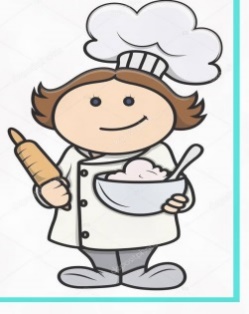 TARİHTARİHSABAH MENÜÖĞLEN MENÜÖĞLEN MENÜ01.11.2021PAZARTESİ01.11.2021PAZARTESİOmlet, peynir, zeytin, ekmek, açık çayPoğaça, Islak Kek, çayPoğaça, Islak Kek, çay02.11.2021
SALI02.11.2021
SALIŞehriye çorba, ekmek, mevsim meyvesiŞehriye çorba, ekmek, mevsim meyvesiŞehriye çorba, ekmek, mevsim meyvesi03.11.2021
ÇARŞAMBA03.11.2021
ÇARŞAMBASandiviç, çay, mandalina Fırında Patates Tavuk – Turşu - EkmekFırında Patates Tavuk – Turşu - Ekmek04.11.2021
PERŞEMBE04.11.2021
PERŞEMBEFırında patates, zeytin,peynir,ekmek, çayMenemen, zeytin, ekmek, açık çayMenemen, zeytin, ekmek, açık çay05.11.2021
CUMA05.11.2021
CUMAHaşlanmış yumurta, peynir, zeytin, ekmek, açık çayNohut Yemeği, pilav, yoğurt, ekmekNohut Yemeği, pilav, yoğurt, ekmek08.11.2021
PAZARTESİ08.11.2021
PAZARTESİBallı ekmek, peynir, zeytin, çayKıymalı Makarna, Salata, EkmekKıymalı Makarna, Salata, Ekmek09.11.2021
SALI09.11.2021
SALIMercimek çorbası, dilimlenmiş ekmek, meyveMercimek çorbası, dilimlenmiş ekmek, meyveMercimek çorbası, dilimlenmiş ekmek, meyve10.11.2021
ÇARŞAMBA10.11.2021
ÇARŞAMBASimit, zeytin, beyaz peynir,  açık çaySimit, zeytin, beyaz peynir, açık çaySimit, zeytin, beyaz peynir, açık çay11.11.2021
PERŞEMBE11.11.2021
PERŞEMBETereyağlı yumurta, zeytin, peynir, açık çayKuru Fasülye Pilav, EkmekKuru Fasülye Pilav, Ekmek12.11.2021
CUMA12.11.2021
CUMAIspanaklı pide, ayranIspanaklı pide, ayranIspanaklı pide, ayran15.-19.11. 2021 ARA TATİL15.-19.11. 2021 ARA TATİL15.-19.11. 2021 ARA TATİL15.-19.11. 2021 ARA TATİL15.-19.11. 2021 ARA TATİL22.11.2021
PAZARTESİ22.11.2021
PAZARTESİFırında Peynirli Pide, ayranFırında Peynirli Pide , ayranFırında Peynirli Pide , ayran23.11.2021
SALIDöğmeli yayla çorbası, ekmek, mevsim meyvesiDöğmeli yayla çorbası, ekmek, mevsim meyvesiDöğmeli yayla çorbası, ekmek, mevsim meyvesiDöğmeli yayla çorbası, ekmek, mevsim meyvesi24.11.2021
ÇARŞAMBA24.11.2021
ÇARŞAMBAHelva, kaşar peynir, zeytin, ekmek, çayTürlü Yemeği –Bulgur Pilavı – HelvaTürlü Yemeği –Bulgur Pilavı – Helva25.11.2021PERŞEMBE25.11.2021PERŞEMBE Tost, zeytin, çayTost-Zeytin, çayTost-Zeytin, çay26.11.2021CUMA26.11.2021CUMABeyaz peynir, zeytin, tahin pekmez, ekmek, açık çaySoslu Makarna, meyve, ekmekSoslu Makarna, meyve, ekmek29.11.2021PAZARTESİ29.11.2021PAZARTESİPizza – Süt, mevsim meyvesiLahmacun, ayran, salataLahmacun, ayran, salata30.11.2021SALI30.11.2021SALIEzogelin Çorba, ekmek, meyveEzogelin  Çorba, ekmek, meyveEzogelin  Çorba, ekmek, meyve